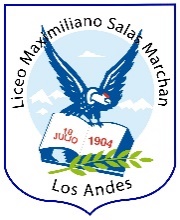                                                                 Departamento de Artes                                                                  Profundización 3° MedioInterpretación y Creación en TeatroDocente Alfredo PavezGuía 2Clase día Miércoles 29 de abril.Actividad 2: “El Cuerpo en el Teatro” Exploraciones conscientes de la Postura.Objetivo: Realizar un primer acercamiento del cuerpo con la puesta en escena, ir descubriendo el lenguaje Corporal.Estimados y estimadas, en el siguiente link https://vimeo.com/133687590  encontrarán un video como referente, es para que lo aprecien y se vayan cuestionando, para que le den espacio a sus preguntas, sensaciones, emociones, percepciones.No es para nada importante que entiendan lo que dice (está en inglés), ya que justamente lo  importante está en LOGRAR CONECTAR con el LENGUAJE CORPORAL!1. Poner atención a la ejecución de los movimientos, que da lo mismo si son considerados virtuosos o no.2. Hagan una propia lectura al observar cómo se mueven, el recorrido de un movimiento y evidentemente cómo está involucrada la idea de la postura.3. Escribir en la Bitácora, confíen en sus apreciaciones, hagan lo que crean que entendieron.Nota: Me gustaría si pudieran compartir sus apreciaciones a mi Correo para que tengamos una retroalimentación.  rfpavez@uc.clSaludos!!